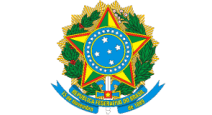 MINISTÉRIO DA EDUCAÇÃOUNIVERSIDADE FEDERAL DA PARAÍBASUPERINTENDÊNCIA DE EDUCAÇÃO A DISTÂNCIACidade Universitária – Prédio da SUPERINTENDÊNCIA DE EDUCAÇÃO A DISTÂNCIA (SEAD) – Térreo – CEP 58051-900Fones: (83) 3216-7257 – João Pessoa/PBRELATÓRIO DE ATIVIDADES EM TRABALHO REMOTOPeríodo de Referência: 1 a 30 de Setembro de 2021Superintendente da SEAD/ UFPB: Raissa Dália Paulino1. QUANTITATIVOS1.1. ATENDIMENTOS	Público alvo: docentes, discentes, servidores e público em geral (inclusive 	colaboradores e coordenadores dos polos EAD)2. SIPAC – PROCESSOS, DOCUMENTOS E OFICIOS – SIPACPúblico alvo: docentes, discentes, servidores e público em geral;2. DESCRIÇÃO DAS ATIVIDADES REALIZADAS NO PERÍODO2.1. ATIVIDADES ADMINISTRATIVAS  (ATENDIMENTOS POR E-MAIL, SUPORTE AO USUÁRIO MOODLE, APOIO AO PROGRAMA UAB, PLANEJAMENTO E GERÊNCIA DE RECURSOS, ASSESSORIA À SUPERINTENDENTE ETC)
- Gestão das diversas informações solicitadas via e-mail pelo público externo e demais setores da UFPB;- Acompanhamento e devidos registros nos SIGs;- Acompanhamento e atendimentos dos diversos e-mails funcionais;- Reuniões específicas de cada equipe e destas com a Superintendente;- Reuniões diversas da Superintendente com outros setores e órgãos;- Apoio aos Projetos assistidos pela SEAD: UAB, CECAMPE e REDE CRIANÇA;- Acompanhamento dos Projetos assistidos pela SEAD por meio de relatórios mensais apresentados pelos respectivos Coordenadores; - Ações da Comissão Interna de Biossegurança da SEAD no acompanhamento do Plano de Biossegurança para as Atividades Presenciais da SEAD;- Elaboração do Planejamento Estratégico SEAD 2021-2024;- Acompanhamento da Gestão patrimonial e de materiais do almoxarifado;- Envio de Requisições de Intenção para Registros de Preço e suas justificativas;- Acompanhamento dos Registros de Preços, Pregões e Empenhos;- Secretaria Online, das 08h as 12h e das 13h as 17h, sob revezamento entre os servidores;- Comunicações e distribuição de atividades através de grupos de mensagens instantâneas;- Ações diretas da Superintendente com os diversos setores da Reitoria para aquisição de bens e serviços bem como de colaboradores e novos servidores nos diversos setores da SEAD;- Solicitações de serviços de manutenção e infraestrutura através de Requisições à SINFRA e acompanhamentos;- Planejamento de ações para atualização do Parque Tecnológico da SEAD com a participação ativa da equipe de TI, responsável pelo levantamento das necessidades de equipamentos e infraestrutura tecnológica para as diversas atividades da SEAD ;- Análise de discussões da proposta do REUNI DIGITAL;- Estudo da viabilidade para a oferta de cursos de Mestrado e Doutorado em parceria com a UFRPE (MINTER e DINTER), com possibilidade na modalidade à distância;- Apoio à Coordenação UAB no acompanhamento e execução dos cursos à distância: reuniões, recebimento de documentações para cadastramento e descadastramento de tutores e professores, elaboração de planilhas, alimentação do SGB (Sistema de Gestão de Bolsas), conferência de acessos ao Moodle, liberação de pagamentos, acompanhamento de processos seletivos, atendimento à tutores, professores e coordenação dos cursos no que diz respeito ao Apoio administrativo aos cursos, digitalização e cadastros,  etc;- Atividades presenciais na SEAD sempre que necessário, resguardadas as devidas medidas de biossegurança;- Participação na elaboração do I Mestrado EAD da UFPB;- Participação como membro do Comitê de Governança Digital, do Comitê Gestor do Repositório Digital Institucional e do Grupo de Trabalho para a Oferta de Cursos Regulares EAD na UFPB;- Acompanhamento das atividades de extensão PROBEX e UFPB no seu município;- Participação no REUNI DIGITAL enviada pelo Magnífico: contato e reunião com a UFMA;- Participação como membro do Comitê de Extensão do CCHSA;- Estudo da viabilidade para a oferta de cursos de Mestrado e Doutorado em parceria com a UFRPE (MINTER e DINTER), com possibilidade na modalidade a distância;- Continuação da elaboração dos planos de cada Coordenação;- Projeto de Extensão (PROBEX) 2021/UFPB: SUPORTE A CURSOS DE EXTENSÃO A DISTÂNCIA - SEAD e PROEX;- Planejamento do I Congresso Internacional Top Science;- Planejamento de viagens: Agendamentos de reuniões, elaboração de documentos para solicitação de diárias e passagens e encaminhamentos junto ao SCDP;- Planejamento para PDP 2022;- Elaboração de estudo técnico preliminar para licitação de equipamentos de Informática;- Definição da Comissão de Apoio Técnico à Licitação, formada para criar documentos necessários para aquisição e restruturação da Infraestrutura de Rede, Storage e Servidores da SEAD;2.2 GERENCIAMENTO, APRIMORAMENTO E DESENVOLVIMENTO DE SISTEMAS E SUPORTE TÉCNICO DE INFRAINSTRUTURA À INFORMÁTICA- Acessos remotos para manutenções do servidor Portal, aplicativo de gerenciamento do Storage, máquina virtual Cash e demais servidores e sistemas;- Atendimento as demanda da PROGEP para backups de cursos e inserção de alunos em turmas;- Prestação de Suporte à comunidade acadêmica e ao público em geral (alunos EaD, presenciais e de extensão) através do Sistema de controle de chamados da SEAD (Suporte ao Usuário Moodle), realizados por e-mail e via SIPAC com abertura de turmas regulares, eventos, demais atividades e realização de back ups nas Plataformas Moodle;- Manutenção dos sistemas e rotinas Moodle (PEX, EaD e Classes);- Manutenção do sistema de apoio à gestão (SAG) ;- Elaboração de consultas a bancos de dados para confecção de relatórios da SEADsolicitados pelos servidores, professores, pesquisadores, tutores e coordenadores;- Atendimento à demanda por novas funcionalidades e sistemas pela SEAD, com base nas solicitações efetuadas pelos professores, pesquisadores, tutores e coordenadores;- Atendimentos internos de infraestrutura de informática com verificação de computadores e impressoras, acessos remotos- Construção do modelo de integração AVA-SGA;- Desenvolvimento da versão 2.0 do Sistema de Apoio à Gestão (SAG) da SEAD;- Back-up de cursos e turmas e inserção de alunos e tutores nas demandas da PROGEP e demais usuários dos Sistemas;- Acesso diário as ferramentas de monitoramento dos servidores da unidade;- Acesso periódico e monitoramento, através do Zabbix, dos equipamentos de informática (Servidores Físicos, Storage, Máquinas Virtuais, etc.) da Superintendência de Educação a Distância;- Estudo para atualizar a versão do VMware-VMvisor dos servidores da SEAD e da STI que estão respectivamente nas seguintes versões 5.0.0 e 5.5.0;- Estudo para programar Backup remoto do servidor de produção dos Moodles;- Estudo sobre armazenamento em nuvem para backup externo dos dados da SEAD;2.3 ATIVIDADES DE GESTÃO DE PESSOAS- Acompanhamento das demandas referentes à servidores e estagiários através das informações/comunicações referentes à Gestão de Pessoas, a partir de nossos AGP’s : disseminação da informação entre os servidores, atualização e orientação acerca de procedimentos e documentos , divulgação de cursos, orientações para o preenchimento dos SIG’s;- Acompanhamento do preenchimento/lançamento no SIPAC dos Relatórios Individuais de Trabalho;- Orientação e acompanhamento do preenchimento da frequência no SIGPonto;- Divulgação de instruções normativas, portarias, normas técnicas, relatórios e cursos de capacitação;- Acompanhamento do assentamento funcional e de ações pertinentes à SEAD no Boletim de Serviço da UFPB/SIPAC e publicações pertinentes no Diário Oficial da União;- Revisão de textos e legislação, elaboração de documentos para retorno de ofícios, processos no SIPAC, e outros encaminhamentos;- Atualização de Formulário TCUD e elaboração de Portarias Internas/SEAD/SIPAC; - Planejamento das atividades e colaboração na elaboração de Planos de trabalho Individuais para fins de avaliação de desempenho;- Acompanhamento do cadastramento dos Relatórios individuais e homologação de frequências a serem realizados pela Superintendente;- Elaboração do Relatório Geral de Atividades da SEAD;- Acompanhamento e orientações dos estagiários da SEAD;FERRAMENTAQUANTIDADEChamados ao suporte 199E-mails recebidos e enviados83Secretaria online0TOTAL282FERRAMENTAQUANTIDADESipac – Processos64TOTAL